PHIẾU BÀI TẬP TOÁN 8 TUẦN 01Cho tứ giác . Gọi   thứ tự là trung điểm của . Chứng minh rằng tứ giác  là hình bình hànhSo sánh chu vi tứ giác  với tổng hai đường chéo của tứ giác .Cho hình bình hành , . Từ  vẽ  vuông góc với . Nối  với trung điểm  của . Từ  vẽ  vuông góc với ,  cắt  tại .Tứ giác  là hình gì?Tam giác  là tam giác gì?C. PHẦN NÂNG CAO (DÀNH THÊM CHO LỚP M VÀ KHUYẾN KHÍCH HỌC SINH CÁC LỚP KHÁCTìm giá trị nhỏ nhất của các đa thức sau:Tìm giá trị lớn nhất của các đa thức sau :a) Rút gọn .b) Với giá trị ;  nguyên dương nào thỏa mãn  thì  nhận giá trị nguyên dương.Cho  là số nguyên. Chứng minh rằng là bình phương số nguyên.Cho  là số nguyên. Chứng minh rằng là một số chính phương.HẾTHƯỚNG DẪN GIẢI CHI TIẾTCho tứ giác . Gọi   thứ tự là trung điểm của . Chứng minh rằng tứ giác  là hình bình hànhSo sánh chu vi tứ giác  với tổng hai đường chéo của tứ giác .				Lời giải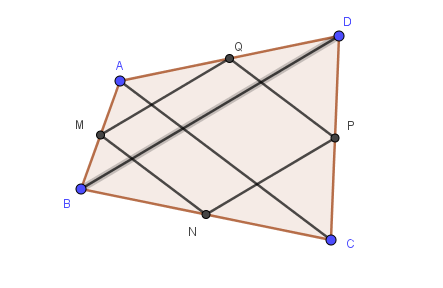 a) 	Trong tam giác  có: là trung điểm của   là trung điểm của Suy ra,  là đường trung bình của tam giác  và  Trong tam giác  có: là trung điểm của   là trung điểm của Suy ra,  là đường trung bình của tam giác  và  Từ  và  suy ra:  và Vậy tứ giác  là hình bình hành.b)	Chu vi tứ giác  là: Mà  và  nên: Cho hình bình hành , . Từ  vẽ  vuông góc với . Nối  với trung điểm  của . Từ  vẽ  vuông góc với ,  cắt  tại .Tứ giác  là hình gì?Tam giác  là tam giác gì?				Lời giải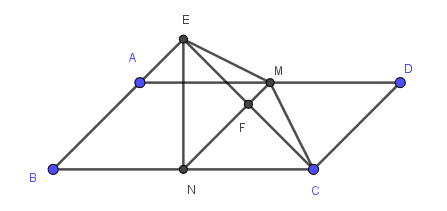 a) Ta có  (cùng vuông CE) mà nên tứ giác  là hình bình hànhb) Xét tam giác  vuông tại  có:  là trung điểm  suy ra,  (t/c trung tuyến tam giác vuông)Xét tam giác  và  có:,  chung, Xét tam giác  và  có , chung, Vậy  tam giác  cân tại .PHẦN NÂNG CAO (DÀNH THÊM CHO LỚP M VÀ KHUYẾN KHÍCH HỌC SINH CÁC LỚP KHÁCBài 1.    Tìm giá trị nhỏ nhất của các đa thức sau:Lời giảia)Ta có: Vì  Vậy  khi  b) Ta có: Vì  Vậy  khi  c) Vì  Vậy  khi  hoặc  d) Vì  Vậy  khi e) Vì  Vậy  khi  hoặc  f) Vì  Vậy  khi Bài 2. Tìm giá trị lớn nhất của các đa thức sau :Lời giảia) Vì  Vậy  khi b) Vì  Vậy  khi c)Vì  Vậy  khi Lời giải bài 3, bài 4 của thầy Nguyễn Duy TânBài 3.     Cho  là số nguyên. Chứng minh rằng là bình phương số nguyên.Lời giảiVì  là số nguyên nên  là số nguyênBài 4.    Cho  là số nguyên. Chứng minh rằng là một số chính phương.Lời giảiĐặt  Vì  là số nguyên nên  là số nguyên Suy ra  là một số chính phương Lời giải bài 3, bài 4 của thầy Bùi CảmCho  là số nguyên. Chứng minh rằng: là bình phương của một số nguyên.Lời giải.Vậy  là bình phương của một số nguyên.Cho  là số nguyên. Chứng minh rằng: là một số chính phương.Lời giải.Vậy  là một số chính phương. HẾT ĐÁP ÁN BÀI TẬP TĂNG CƯỜNG TOÁN 8TUẦN …